Приложение № 5 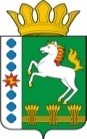 КОНТРОЛЬНО-СЧЕТНЫЙ ОРГАН ШАРЫПОВСКОГО РАЙОНАКрасноярского краяЗаключениена проект Постановления администрации Парнинского сельсовета «О внесении изменений в Постановление администрации Парнинского сельсовета от 30.10.2013 № 153-п «Об утверждении муниципальной программы Парнинского сельсовета «Развитие культуры» (в ред. от 30.10.2014 №129-п) 11 июня 2015 год                         							    № 50Настоящее экспертное заключение подготовлено Контрольно – счетным органом Шарыповского района на основании ст. 157 Бюджетного  кодекса Российской Федерации, ст. 9 Федерального закона от 07.02.2011 № 6-ФЗ «Об общих принципах организации и деятельности контрольно – счетных органов субъектов Российской Федерации и муниципальных образований», ст. 15 Решения Шарыповского районного Совета депутатов от 20.09.2012 № 31/289р «О внесении изменений и дополнений в Решение Шарыповского районного Совета депутатов от 21.06.2012 № 28/272р «О создании Контрольно – счетного органа Шарыповского района» (в ред. от 20.03.2014 № 46/536р, от 25.09.2014 № 51/573р, от 26.02.2015 № 56/671р), п.1.2. Соглашения от 22.01.2015 «О передаче Контрольно-счетному органу Шарыповского района полномочий Контрольно-счетного органа Парнинского сельсовета по осуществлению внешнего муниципального финансового контроля».          Представленный на экспертизу проект Постановления администрации Парнинского сельсовета «О внесении изменений в Постановление администрации Парнинского сельсовета от 30.10.2013 № 153-п «Об утверждении муниципальной программы Парнинского сельсовета «Развитие культуры» на 2014-2016 годы (далее по тексту проект Постановления) направлен в Контрольно – счетный орган Шарыповского района 05 июня 2015 года, разработчиком данного проекта Постановления является администрация Парнинского сельсовета Шарыповского района. Основанием для разработки муниципальной программы являются:- статья 179 Бюджетного кодекса Российской Федерации;- постановление администрации Парнинского сельсовета от 29.07.2013 года № 94 «Об утверждении Порядка принятия решений о разработке  муниципальных программ Парнинского сельсовета, их формировании и реализации»;- распоряжение администрации Парнинского сельсовета от 31.07.2013  № 28-р «Об утверждении Перечня муниципальных программ Парнинского сельсовета».Ответственный исполнитель администрация Парнинского сельсовета.Соисполнители муниципальной программы отсутствуют.Перечень подпрограмм и отдельных мероприятий муниципальной программы:Народное творчество и культурно-досуговая деятельность.Целью Программы является создание условий для развития и реализации культурного и духовного потенциала населения Парнинского сельсовета.Мероприятие проведено 10 июня 2015 года.В ходе подготовки заключения Контрольно – счетным органом Шарыповского района были проанализированы следующие материалы:- проект Постановления главы администрации Парнинского сельсовета «О внесении изменений в Постановление администрации Парнинского сельсовета от 30.10.2013 № 153-п «Об утверждении муниципальной программы Парнинского сельсовета «Развитие культуры»; - паспорт муниципальной программы Парнинского сельсовета «Развитие культуры»;- решение Парнинского сельского Совета депутатов от 16.12.2014 № 56-180 «О бюджете поселения на 2015 год и плановый период 2016-2017 годы».Рассмотрев представленные материалы к проекту Постановления муниципальной программы «Развитие культуры» Парнинского сельсовета на 2014-2017 годы установлено следующее:В соответствии с проектом паспорта Программы происходит изменение по строке (пункту) «Ресурсное обеспечение муниципальной программы».После внесения изменений строка  будет читаться:Увеличение  объемов бюджетных ассигнований в 2015 году на реализацию муниципальной программы в сумме 805 896,66 руб.  или на  2,3 %, в том числе за счет средств:- краевого бюджета в сумме 48 000,00 руб.  или на  100,00 %;- районного бюджета в сумме 757 896,00 руб.  или на  100,00 %.Изменения вносятся в плановое финансирование на 2015 год подпрограммы «Народное творчество и культурно-досуговая деятельность» муниципальной программы «Развитие культуры» Парнинского сельсовета с целью приведения в соответствие бюджета Парнинского сельсовета, а именно:- увеличены  объемы бюджетных ассигнований за счет средств районного бюджета в сумме 757 896,00 руб.  или на  100,00 %, на реализацию мероприятия 1.1.3. капитальный ремонт здания МБУК «Парнинская ЦКС»; -увеличены  объемы бюджетных ассигнований за счет средств краевого бюджета в сумме 48 000,00 руб.  или на  100,00 %, на реализацию мероприятия 2.1.3. «Региональные выплаты и выплаты, обеспечивающие уровень заработной платы работникам бюджетной сферы не ниже размера минимальной заработной платы (минимального размера оплаты труда)». При проверке правильности планирования и составления проекта Постановления  нарушений не установлено.           На основании выше изложенного Контрольно – счетный орган Шарыповского района предлагает администрации Парнинского сельсовета принять проект Постановления администрации Парнинского сельсовета «О внесении изменений в Постановление администрации Парнинского сельсовета от 30.10.2013 № 153-п «Об утверждении муниципальной программы Парнинского сельсовета «Развитие культуры».Председатель Контрольно – счетного органа						Г.В. СавчукИнформация по ресурсному обеспечению программы, в том числе в разбивке по источникам финансирования, по годам реализации программы Предыдущая редакция (Постановление от 30.10.2013 № 153-п)Предлагаемая редакция (проект Постановления)Информация по ресурсному обеспечению программы, в том числе в разбивке по источникам финансирования, по годам реализации программы Планируемое финансирование программы  составляет 34 785 055,40 руб., в том числе за счет средств:краевого бюджета  40 184,00  руб., из них:2014 год – 40 184,00 руб.;2015 год – 0,00  руб.;2016 год – 0,00 руб.;2017 год – 0,00 руб.бюджета поселения 34 635 871,40 руб., из них:2014 год – 8 595 351,00 руб.;2015 год – 8 908 997,00  руб.;2016 год – 8 753 930,80 руб.;2017 год – 8 377 592,60 руб.Внебюджетных источников  109 000,00  руб., из них:2014 год – 26 000,00 руб.;2015 год – 27 000,00  руб.;2016 год – 28 000,00 руб.;2017 год – 28 000,00 руб.Планируемое финансирование программы  составляет 35 590 952,00 руб., в том числе за счет средств: краевого бюджета  88 184,00  руб., из них:2014 год – 40 184,00 руб.;2015 год – 48 000,00  руб.;2016 год – 0,00 руб.;2017 год – 0,00 руб.Районного бюджета 757 896,00 руб., из них:2014 год – 0,00 руб.;2015 год – 757 896,00  руб.;2016 год – 0,00 руб.;2017 год – 0,00 руб.бюджета поселения 34 635 872,00  руб., из них:2014 год – 8 595 351,00 руб.;2015 год – 8 908 997,00  руб.;2016 год – 8 753 931,00 руб.;2017 год – 8 377 593,00 руб.Внебюджетных источников  109 000,00  руб., из них:2014 год – 26 000,00 руб.;2015 год – 27 000,00  руб.;2016 год – 28 000,00 руб.;2017 год – 28 000,00 руб.